
                                 Province of the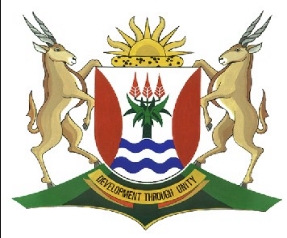 EASTERN CAPEEDUCATIONDIRECTORATE SENIOR CURRICULUM MANAGEMENT (SEN-FET)HOME SCHOOLING SELF-STUDY WORKSHEETSUBJECTINFORMATION TECHNOLOGY PRACTICALGRADE12DATE4 May to 8 May 2020TOPICDatabases and SQL – Consolidation ActivitiesTERM 1REVISION(Please tick)TERM 2 CONTENTTIME ALLOCATION1hrTIPS TO KEEP HEALTHY1.  WASH YOUR HANDS thoroughly with soap and water for at least 20 seconds.  Alternatively, use hand sanitizer with an alcohol content of at least 70%.2.  PRACTISE SOCIAL DISTANCING – keep a distance of 1m away from other people.3.  PRACTISE GOOD RESPIRATORY HYGIENE:  cough or sneeze into your elbow or tissue and dispose of the tissue immediately after use.4.  TRY NOT TO TOUCH YOUR FACE.  The virus can be transferred from your hands to your nose, mouth and eyes. It can then enter your body and make you sick. 5.  STAY AT HOME. TIPS TO KEEP HEALTHY1.  WASH YOUR HANDS thoroughly with soap and water for at least 20 seconds.  Alternatively, use hand sanitizer with an alcohol content of at least 70%.2.  PRACTISE SOCIAL DISTANCING – keep a distance of 1m away from other people.3.  PRACTISE GOOD RESPIRATORY HYGIENE:  cough or sneeze into your elbow or tissue and dispose of the tissue immediately after use.4.  TRY NOT TO TOUCH YOUR FACE.  The virus can be transferred from your hands to your nose, mouth and eyes. It can then enter your body and make you sick. 5.  STAY AT HOME. TIPS TO KEEP HEALTHY1.  WASH YOUR HANDS thoroughly with soap and water for at least 20 seconds.  Alternatively, use hand sanitizer with an alcohol content of at least 70%.2.  PRACTISE SOCIAL DISTANCING – keep a distance of 1m away from other people.3.  PRACTISE GOOD RESPIRATORY HYGIENE:  cough or sneeze into your elbow or tissue and dispose of the tissue immediately after use.4.  TRY NOT TO TOUCH YOUR FACE.  The virus can be transferred from your hands to your nose, mouth and eyes. It can then enter your body and make you sick. 5.  STAY AT HOME. TIPS TO KEEP HEALTHY1.  WASH YOUR HANDS thoroughly with soap and water for at least 20 seconds.  Alternatively, use hand sanitizer with an alcohol content of at least 70%.2.  PRACTISE SOCIAL DISTANCING – keep a distance of 1m away from other people.3.  PRACTISE GOOD RESPIRATORY HYGIENE:  cough or sneeze into your elbow or tissue and dispose of the tissue immediately after use.4.  TRY NOT TO TOUCH YOUR FACE.  The virus can be transferred from your hands to your nose, mouth and eyes. It can then enter your body and make you sick. 5.  STAY AT HOME. INSTRUCTIONSResources used // This week’s work is taken from the New DBE Practical bookStudy the Chapter 4, Units 1 to 4Attempt all the examples in the bookAnswer the following questions that are extracted from this bookThe Datafiles for the activity are in the week’s data folderTIPS TO KEEP HEALTHY1.  WASH YOUR HANDS thoroughly with soap and water for at least 20 seconds.  Alternatively, use hand sanitizer with an alcohol content of at least 70%.2.  PRACTISE SOCIAL DISTANCING – keep a distance of 1m away from other people.3.  PRACTISE GOOD RESPIRATORY HYGIENE:  cough or sneeze into your elbow or tissue and dispose of the tissue immediately after use.4.  TRY NOT TO TOUCH YOUR FACE.  The virus can be transferred from your hands to your nose, mouth and eyes. It can then enter your body and make you sick. 5.  STAY AT HOME. TIPS TO KEEP HEALTHY1.  WASH YOUR HANDS thoroughly with soap and water for at least 20 seconds.  Alternatively, use hand sanitizer with an alcohol content of at least 70%.2.  PRACTISE SOCIAL DISTANCING – keep a distance of 1m away from other people.3.  PRACTISE GOOD RESPIRATORY HYGIENE:  cough or sneeze into your elbow or tissue and dispose of the tissue immediately after use.4.  TRY NOT TO TOUCH YOUR FACE.  The virus can be transferred from your hands to your nose, mouth and eyes. It can then enter your body and make you sick. 5.  STAY AT HOME. TIPS TO KEEP HEALTHY1.  WASH YOUR HANDS thoroughly with soap and water for at least 20 seconds.  Alternatively, use hand sanitizer with an alcohol content of at least 70%.2.  PRACTISE SOCIAL DISTANCING – keep a distance of 1m away from other people.3.  PRACTISE GOOD RESPIRATORY HYGIENE:  cough or sneeze into your elbow or tissue and dispose of the tissue immediately after use.4.  TRY NOT TO TOUCH YOUR FACE.  The virus can be transferred from your hands to your nose, mouth and eyes. It can then enter your body and make you sick. 5.  STAY AT HOME. TIPS TO KEEP HEALTHY1.  WASH YOUR HANDS thoroughly with soap and water for at least 20 seconds.  Alternatively, use hand sanitizer with an alcohol content of at least 70%.2.  PRACTISE SOCIAL DISTANCING – keep a distance of 1m away from other people.3.  PRACTISE GOOD RESPIRATORY HYGIENE:  cough or sneeze into your elbow or tissue and dispose of the tissue immediately after use.4.  TRY NOT TO TOUCH YOUR FACE.  The virus can be transferred from your hands to your nose, mouth and eyes. It can then enter your body and make you sick. 5.  STAY AT HOME. Data maintenanceQUESTION 11.1 The following database called students shows the details of a number of students attending a university, aswell as the students’ average for their course’s subjects. Use this table to answer the questions that follow.Write a SQL query to:a. View all the information, sorted from the lowest student number to the highest student number.b. Show a list of courses without duplicates.c. Show the name, surname and average of all the students that have the character ‘a’ in either their    name or surname.1.2 The following database called Appliances shows the products sold at an appliance and electronics store.It shows the price for these products in Rands and how many units of the product are stored in thestore’s warehouse.Write a SQL query to:a. view all the products that have a price above R2000?.b. show the total value of all the stock.Data maintenanceQUESTION 11.1 The following database called students shows the details of a number of students attending a university, aswell as the students’ average for their course’s subjects. Use this table to answer the questions that follow.Write a SQL query to:a. View all the information, sorted from the lowest student number to the highest student number.b. Show a list of courses without duplicates.c. Show the name, surname and average of all the students that have the character ‘a’ in either their    name or surname.1.2 The following database called Appliances shows the products sold at an appliance and electronics store.It shows the price for these products in Rands and how many units of the product are stored in thestore’s warehouse.Write a SQL query to:a. view all the products that have a price above R2000?.b. show the total value of all the stock.Data maintenanceQUESTION 11.1 The following database called students shows the details of a number of students attending a university, aswell as the students’ average for their course’s subjects. Use this table to answer the questions that follow.Write a SQL query to:a. View all the information, sorted from the lowest student number to the highest student number.b. Show a list of courses without duplicates.c. Show the name, surname and average of all the students that have the character ‘a’ in either their    name or surname.1.2 The following database called Appliances shows the products sold at an appliance and electronics store.It shows the price for these products in Rands and how many units of the product are stored in thestore’s warehouse.Write a SQL query to:a. view all the products that have a price above R2000?.b. show the total value of all the stock.Data maintenanceQUESTION 11.1 The following database called students shows the details of a number of students attending a university, aswell as the students’ average for their course’s subjects. Use this table to answer the questions that follow.Write a SQL query to:a. View all the information, sorted from the lowest student number to the highest student number.b. Show a list of courses without duplicates.c. Show the name, surname and average of all the students that have the character ‘a’ in either their    name or surname.1.2 The following database called Appliances shows the products sold at an appliance and electronics store.It shows the price for these products in Rands and how many units of the product are stored in thestore’s warehouse.Write a SQL query to:a. view all the products that have a price above R2000?.b. show the total value of all the stock.Data maintenanceQUESTION 11.1 The following database called students shows the details of a number of students attending a university, aswell as the students’ average for their course’s subjects. Use this table to answer the questions that follow.Write a SQL query to:a. View all the information, sorted from the lowest student number to the highest student number.b. Show a list of courses without duplicates.c. Show the name, surname and average of all the students that have the character ‘a’ in either their    name or surname.1.2 The following database called Appliances shows the products sold at an appliance and electronics store.It shows the price for these products in Rands and how many units of the product are stored in thestore’s warehouse.Write a SQL query to:a. view all the products that have a price above R2000?.b. show the total value of all the stock.